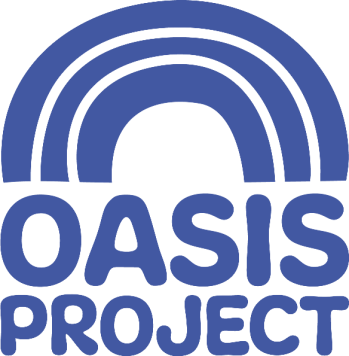 Open Access Referral FormSupport for women who would like advice, help or guidance concerning their drug or alcohol use. Please return completed forms to referrals@oasisproject.org.uk Please return completed forms to referrals@oasisproject.org.uk CLIENT NAMEName of person completing this form, including organisation (if applicable) and contact detailsIf you are making a self-referral, leave this section blankDate referral madeDate of BirthEthnicityAddressPostcode must be BN1, BN2, BN3 or BN41Telephone NumberEmail AddressCan we contact you by:Please indicatePhoneYes/NoText messageYes/NoVoicemailYes/NoEmailYes/NoLetterYes/NoCurrent problems with drugs / alcohol. Which substance(s)? Quantity and frequency?Are you currently in treatment? If so, what’s the name of your care coordinator?How did you hear about Oasis?Is this the first time you have contacted us?Do you have any disabilities or access requirements?Yes / noDo you have any children? If yes, what are their ages?If yes, do they need a crèche space?Is there anything else you’d like to tell us?For office use only: IF ALCOHOL AND PARENT BOOK IN WITH FAMILY PRACTITIONERAPPOINTMENT DATE/TIMEAdd to spread sheet with your initials and client contact number. APPOINTMENT DATE/TIMEAdd to spread sheet with your initials and client contact number. Risks we should be aware of, including concerns from other services, risks to self and/or others.Any other relevant information